BASIC JOB PURPOSETo contribute to maintaining the buildings and amenities of the academy, arranging all necessary repairs and improvements and undertaking all necessary administration proceduresTo undertake training and have responsibility for the academy’s BMS and other premises management systemsTo deputise for the Premises ManagerTo take responsibility for the maintenance of academy premises and propertyThis role will involve manual labour, including moving, lifting and repairing furniture and fittings.  Full Health and Safety training will be given.  MAIN RESPONSIBILITIESTrinity Academy LeedsJob DescriptionTrinity Academy LeedsJob Description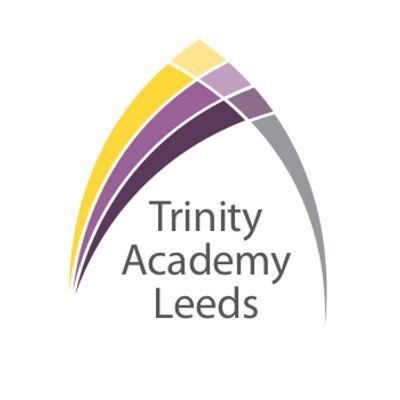 Job Title:  Deputy Premises Manager Job Scale: Scale 5 (Point 12-17)Reporting to:		Premises ManagerResponsible for:	n/a1To support the Premises Manager to maintain the buildings and amenities of the academy, arranging all necessary repairs and improvements, and ensuring that classrooms are set up correctly and available for use.2To lead on the operational supervision of the site team, including allocating duties, arranging work schedules, monitoring site / cleaning duties, order supplies of cleaning materials and other site materials, and identify staff training needs; in order to achieve quality work and the most effective deployment and competence of staff.3To lead on the operational tasks needed to recruit, motivate, supervise and train site staff; to ensure that appropriate staff are employed and are efficient and effective.4To support the Premises Manager to maintain and monitor Health and Safety standards, reporting any failures to comply with the academy’s statutory obligations in this area and ensure that all work on site meets Health and Safety Regulations.  5To deputise for the Premises Manager as necessary for the purpose of Risk Assessment Representative for all trips and visits; maintain and monitor risk assessment standards, reporting any failures to comply with the academy’s statutory obligations in this area and ensure that all trips meet Risk Assessment Regulations.  6To support the Premises Manager to manage and operate appropriate site security systems, including opening and closing at the beginning and end of the academy day, responding to call-outs, etc; in order to ensure satisfactory security arrangements.7To support the Premises Manager to design and draw up plans and specifications, including costs, for minor alterations to premises, specifications for maintenance work to be carried out by contractors.8Liaise with external partners and contractors in respect of buildings works at the academy.  This includes having due regard for safety and security procedures.9To support the Premises Manager to design and draw up plans and specifications, including costs, for minor alterations to premises and specifications for maintenance work to be carried out by contractors.10To support the Premises Manager to monitor all works related to grounds maintenance; ensuring that specified standards are achieved and that contract compliance is obtained.Other specific duties:All staff are expected to demonstrate consistently high standards of personal and professional conduct and maintain high standards of ethics and behaviour, within and outside school. Treat all students with dignity, observe proper boundaries and understand that every adult in the academy has a responsibility to safeguard children and young people.   To continue personal professional development as required.Attend staff and other meetings and participate in staff training and development events as required.To actively engage in the performance review process.All support staff may be used to perform appropriate duties as and when required by the academy, commensurate with the salary grade of that post if it is higher than the employee’s current salary.To work in the best interests of the academy, students, parents and staff.To adhere to the academy’s policies and procedures with particular reference to Child Protection, Equal Opportunities, Teaching and Learning and Health and Safety.To work flexibly, including some evening work, and to travel, as required, to meet the needs of the role.To work at locations across the academy Trust, as required.  Whilst every effort has been made to explain the main duties and responsibilities of the post, each individual task undertaken may not be identified.  Employees will be expected to comply with any reasonable request from a manager to undertake work of a similar level that is not specified in this job description.This job description is current at the date shown, but, in consultation with you, may be changed by the Principal to reflect or anticipate changes in the job commensurate with the grade and job title.           __________________________________________ Post holder name          __________________________________________ Post holder signature          __________________________________________ DatePERSON SPECIFICATIONPERSON SPECIFICATIONPERSON SPECIFICATIONJob Title:  Deputy Premises ManagerJob Title:  Deputy Premises ManagerJob Title:  Deputy Premises ManagerKEY CRITERIAESSENTIALDESIRABLEQualifications and experiencebasic numeracy and literacy skillscaretaking or site maintenance experienceexperience of supervising a team Health and Safety related qualificationsexperience with a specified tradeGCSE Grade A-C (or equivalent) in English and Maths Knowledge and understandingknowledge of cleaning systems and cleaning standardsunderstanding of safety and securityknowledge of Health and Safety processes and proceduresunderstanding of safeguarding and child protection issuesSkills and abilitieswork as an effective team member and apply given instructionsable to apply written and verbal instructions to equipmentpractical skills, such as basic maintenance, cleaning skillsable to complete log books, records, such as Health and Safety checksable to organise, plan and complete tasks   able to work in a school environment, around children and young peoplehigh personal standards and able to provide a role model for students and staffseek support and advice when necessarywillingness to develop own understanding through advice and trainingthink clearly in emergency situationsPersonal qualitiesenjoyment in working with young people and familiesan excellent record of attendance and punctualityprioritise and manage own time effectivelyreliability, integrity and staminarespect confidentiality